Приложения:Приложение 1.Фото Малики с кроликом.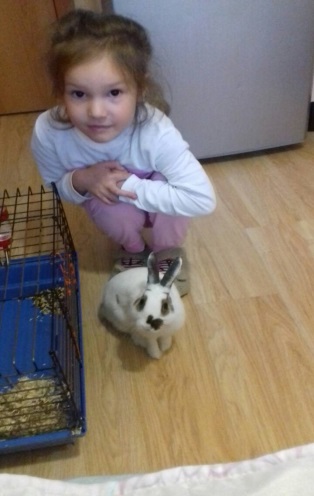 Приложение 2. Скульптуры зайцев у входа в Комендантский дом и на свае у Иоанновского моста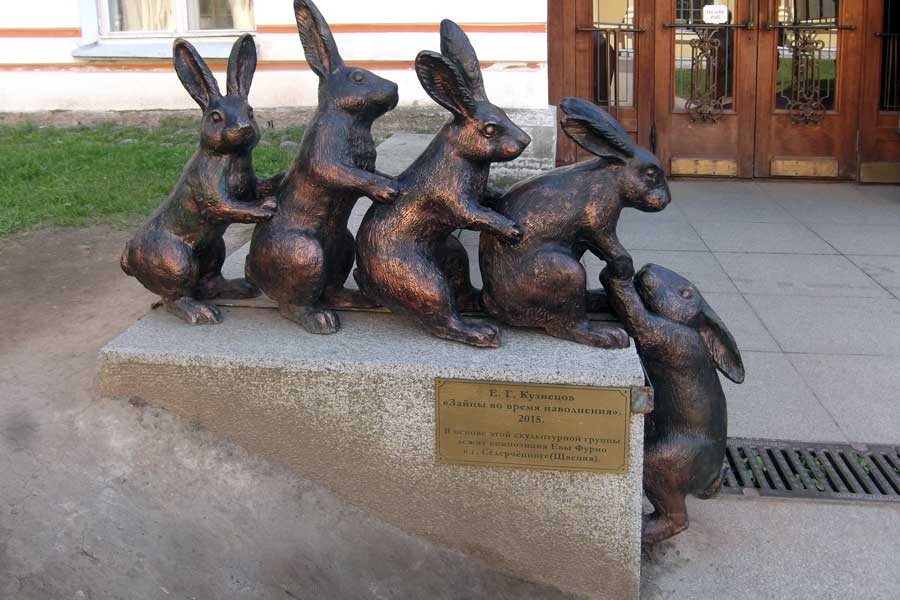 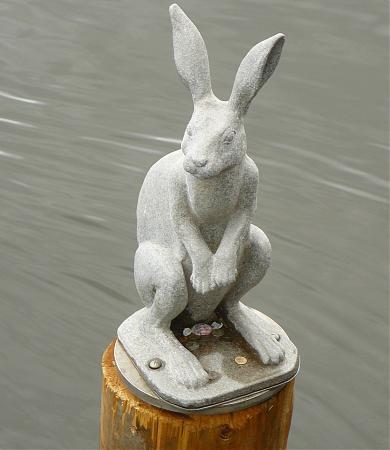 Приложение 3.Фото мастерской скульптора.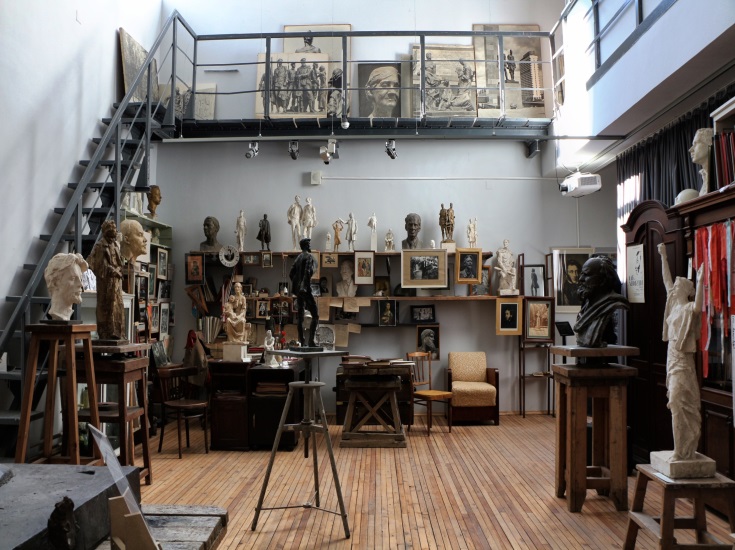 Приложение 4. Наталья Рысева  Памятник блокадным кошкам ул.Композиторов д.4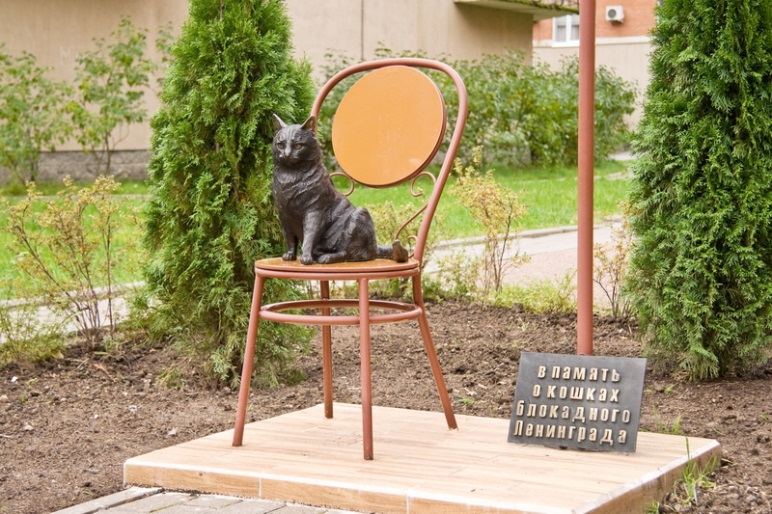 Приложение 5. Скульптор - Александр Чернощеков, архитектор - Владимир Цехомский
Памятник военным дрессировщикам и служебным собакам Ленинградского фронта в парке Сосновка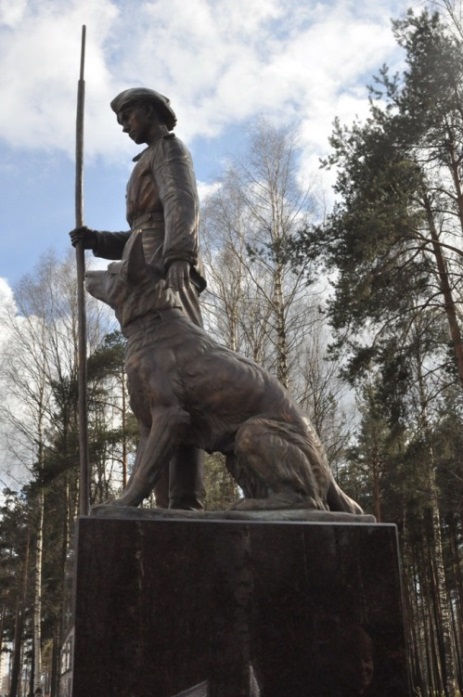 